Аннотация к дополнительной профессиональной программеповышения квалификации«Ассистент (помощник) по оказанию технической помощи инвалидам и лицам с ОВЗ»Цели реализации программы. Дополнительная профессиональная программа повышения квалификации направлена на совершенствование и (или) получение новой компетенции, необходимой для выполнения любой профессиональной деятельности в области социальной работы, и (или) повышение профессионального уровня в рамках имеющейся квалификации. 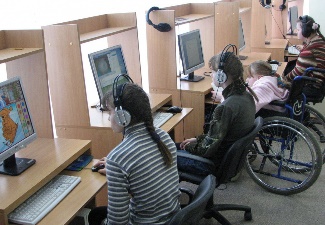 2. Характеристика нового вида профессиональной деятельности, трудовых функций и (или) уровней квалификацииПрограмма разработана в соответствии с:- Федеральным законом «Об образовании в Российской Федерации» №273-ФЗ от 29.12.2012 г.;- профессиональным стандартом «Специалист по социальной работе» (утвержден приказом Минтруда России от 18 июня 2020 г. № 351н);- профессиональным стандартом «Социальный работник» (утвержден приказом Минтруда России от 18 июня 2020 г. № 354н);- профессиональным стандартом «Ассистент (помощник) по оказанию технической помощи инвалидам и лицам с ОВЗ (утвержден приказом Минтруда России от 12 апреля 2017 г. № 351н);- приказом Министерства образования и науки Российской Федерации от 02.07.2013 № 513 «Об утверждении Перечня профессий рабочих, должностей служащих, по которым осуществляется профессиональное обучение».К освоению программы допускаются лица, имеющие среднее профессиональное и (или) высшее образование (любого профиля). Медицинские ограничения регламентированы Перечнем медицинских противопоказаний Минздрава России.После завершения обучения слушатели получают удостоверение о повышении квалификации установленного образца в объеме 36 часа.№ п/пСодержание совершенствуемых или вновь формируемых компетенций№ п/пСодержание совершенствуемых или вновь формируемых компетенций№ п/пСодержание совершенствуемых или вновь формируемых компетенций1.Готовность к формированию у населения, пациентов и членов их семей мотивации, направленной на сохранение и укрепление своего здоровья и здоровья окружающих.2.Оказание психологической помощи пациенту и его окружению.3.Готовность к осуществлению контроля состояния пациента.4.Проведение санитарно-гигиенического просвещения населения.5.Повышение профессиональной квалификации и внедрение новых современных форм работы.